MINISTERUL EDUCAŢIEI 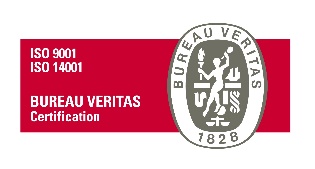 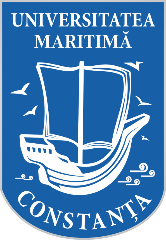 UNIVERSITATEA MARITIMĂ DIN CONSTANŢA900663, CONSTANŢA, str. Mircea cel Bătrân, nr. 104, ROMÂNIAFax: +40-241-617260, Tel: +40-241-664740,E-mail: info@cmu-edu.eu       Web: www.cmu-edu.eu							Nr. 2018/23.03.2023DOCUMENTAȚIE DE ATRIBUIREAparatură, componente și materiale pentru electronică LOT 1-LOT 16;Componente mecanice pentru lucrări practice ETC LOT 17-LOT 20CAIET DE SARCINIINTRODUCERECaietul de sarcini face parte integrantă din documentația pentru elaborarea și prezentarea ofertei și constituie ansamblul cerințelor pe baza cărora se elaborează de către operatorul economic propunerea tehnică și propunerea financiară.Caietul de sarcini conține specificații tehnice și indicații privind regulile de bază care trebuie respectate astfel încât operatorii economici să elaboreze propunerea tehnică și propunerea financiară corespunzător cu necesitățile autorității contractante.Cerințele impuse prin Caietul de sarcini vor fi considerate ca fiind minimale și obligatorii. În acest sens orice ofertă prezentată, care se abate de la prevederile Caietului de sarcini, va fi luată în considerare, dar numai în măsura în care propunerea tehnică presupune asigurarea unui nivel calitativ superior cerințelor minimale din Caietul de sarcini.Orice ofertă care se abate de la prevederile Caietului de sarcini sau propune lucrări incomplete sau utilizarea de produse sau cu caracteristici tehnice inferioare celor prevăzute în acesta sau care nu satisfac cerințele impuse în acesta, va fi respinsă ca neconformă.MENȚIUNE:Specificațiile tehnice care indică o anumită origine, sursă, producție, un procedeu special, o marcă de fabrică sau de comerţ, un brevet de invenţie, o licenţă de fabricaţie, sunt menţionate doar pentru identificarea cu ușurință a tipului de produs şi NU au ca efect favorizarea sau eliminarea anumitor operatori economici sau a anumitor produse. Aceste specificaţii vor fi considerate ca având menţiunea de «sau echivalent».OBIECTUL ACHIZIȚIEIAchiziționarea de aparatură, componente și materiale pentru electronică, componente mecanice în vederea desfășurării activităților de laborator și a practicii pentru elaborarea lucrărilor de licență și disertație.LOT 1-16cod CPV 31710000-6 Echipament electronic cod CPV 31711000-3 Accesorii electroniceLOT 17-20cod CPV 44316500-3 LacatusarieSPECIFICAȚII TEHNICEOFERTELE SE DEPUN PENTRU UNUL SAU MAI MULTE LOTURI.Ofertele trebuie să conțină toate pozițiile și cantitățile aferente unui lot.Garanția produselor: în conformitate cu garanția acordată de producător (unde este cazul).Produsele vor fi însoțite la livrare de certificate de garanție, declarații de conformitate, manuale de utilizare ale produselor (unde este cazul). Valoarea estimată totală a achiziției este de 130.873 lei fără TVA.TERMEN DE LIVRARE PRODUSEProdusele se vor livra la sediul achizitorului astfel: loturile 1-7 în termen de 60 (șaizeci) de zile de la data transmiterii comenzii/semnării contractului de ambele părți;loturile 8-20 în termen de 30 (treizeci) zile de la data transmiterii comenzii/semnării contractului de ambele părți.Transportul, ambalarea și asigurarea produselor sunt în sarcina furnizorului.Livrarea produselor la Sediul Universității Maritime din Constanța, str. Mircea cel Bătrân nr. 104, Constanța, intră în sarcina furnizorului și este luată în calcul la întocmirea ofertei. Recepția calitativă va fi efectuată în maxim 5 (cinci) zile lucrătoare de la data livrării produselor.Livrarea de produse cu o calitate inferioară celei ofertate dă dreptul autorității contractante de a le refuza și de a solicita înlocuirea acestora, în maxim 3 zile lucrătoare, cu produse de calitate.Prof. dr. habil. ing. Răzvan TAMAȘConf. univ. dr. ing. Mirel PĂUNPO-16-03_F5, Editia: II, Revizia:2   CONDIȚII DE PARTICIPARETermen de valabilitate ofertă: minim 30 zile de la data limită de depunere a ofertelor.Criteriul pentru atribuirea achiziției este "prețul cel mai scăzut/LOT”, cu respectarea tuturor condițiilor minime detaliate în cadrul documentației de atribuire. Termen limită de depunere oferte: conform anunț publicat în SEAP și postat pe site-ul universității. Ofertele pot fi depuse/transmise:În plic sigilat la Sediul Universității Maritimă din Constanța (Sediul central) - Rectorat, mun. Constanța, str. Mircea cel Bătrân, nr. 104, jud. Constanța, cod poștal 900663, unde va primi un număr de înregistrare cu specificarea orei la care a fost depusă oferta, în plic sigilat, ștampilat și inscripționat. Pe plicul/pachetul exterior se vor scrie următoarele informații: •   Universitatea Maritimă din Constanța – Rectorat, mun. Constanta, str. Mircea cel Bătrân, nr. 104, jud. Constanța, cod poștal 900663.•    Numărul de exemplare: 1 (unu).• Oferta pentru Anunțul publicitar privind „..............................................”„A NU SE DESCHIDE ÎNAINTE DE ……………………............................................................................................  (ziua/luna/anul, ora) (data si ora limita de depunere a ofertelor, specificata in anuntul publicat in SEAP)sau pe adresa de e-mail achizitii@cmu-edu.eu Riscurile transmiterii ofertei cad in sarcina operatorului economic. Pentru ofertele transmise pe e-mail, operatorii economici pot solicita telefonic la data/ora transmiterii, confirmarea primirii e-mail-ului de catre autoritatea contractanta la numarul de telefon 0748.279.706.Ofertele depuse după data limită de depunere a ofertelor nu vor fi luate în considerare si vor fi respinse.Dacă ofertantul care va fi desemnat castigator este înscris în SEAP, acesta poate posta oferta și în sistem, în catalogul de produse.Operatorii economici vor urmări site-ul universității https://cmu-edu.eu/anunturi-publicitate/ și/sau Anunțul de publicitate din SEAP, pe perioada cuprinsă între data publicării anunțului de publicitate și termenul limită de depunere a ofertelor, unde autoritatea contractanta poate posta clarificări la documentația de atribuire.Ofertantul va suporta toate costurile asociate elaborării și prezentării ofertei sale, precum și a documentelor care o însoțesc.Oferta trebuie să conțină: Propunerea financiară exprimată în lei (PO-16-03_F7, Editia: II, Revizia: 2) Propunerea tehnică trebuie să corespundă cerințelor minime prevăzute în caietul de sarcini. Ofertantul va prezenta o detaliere a produsului ofertat, care să acopere minim cerințele autorității contractante.Pentru loturile 4 și 5 – OBLIGATORIU - Certificat constatator eliberat de Oficiul Național al Registrului Comerțului de pe lângă instanța competentă, ACTUALIZAT, din care să reiasă că ofertantul are ca obiect de activitate principal, sau secundar, furnizarea de produse similare celor solicitate prin prezenta documentație de atribuire. Obiectul contractului trebuie să aibă corespondent în clasificarea CAEN (cazul persoanelor juridice/fizice romane)/in clasificarea NACE din țara de origine sau în țara în care este stabilit ofertantul (cazul persoanelor juridice/fizice străine). Pentru restul loturilor, depunerea  Certificatului constatator este opțională. Autoritatea contractantă poate solicita, pe parcursul perioadei de evaluare a ofertelor, clarificări/completări ale Documentelor de calificare și/sau Propunerii tehnice și/sau Propunerii financiare, conform cerințelor autorității contractante, cu respectarea principiilor prevăzute la art. 2 din Legea 98/2016.Angajamentul legal prin care se angajează cheltuielile aferente achiziţiei directe va lua forma unei comenzi sau a unui contract de achiziţie publică în cazul în care valoarea achiziției atribuite unui operator economic este egală sau mai mare cu 24.500 lei fără TVA.Serviciul Achiziții publice, Șef Serviciu Achiziții publice - Ing. Stoian CristalinaPersoana responsabilă cu aplicarea achiziției directe, Ciocoi FlorentinaFORMULAREPO-16-03_F7, Editia: II, Revizia: 2      OPERATOR ECONOMIC                                                                                                 __________________   (denumirea/numele)FORMULAR DE OFERTĂ PENTRU LOT …......Către,UNIVERSITATEA MARITIMĂ DIN CONSTANȚADomnilor,1. Examinând documentația de atribuire, subsemnații, reprezentanți ai ofertantului __________________________________________________________________, ne oferim ca, în conformitate                           (denumirea/numele ofertantului)cu prevederile și cerințele cuprinse în caietul de sarcini, să furnizăm _____________________________________________________, pentru suma de _____________________ lei                   		(denumirea lotului)				                         (suma in litere si in cifre)plătibilă după recepția produselor, la care se adaugă taxa pe valoarea adăugată în valoare de _________________________ lei.     (suma in litere si in cifre)2. Ne angajăm ca, în cazul în care oferta noastră este stabilită câștigătoare, să furnizăm în termen de _____________________________ zile de la data transmiterii comenzii / semnării contractului de furnizare.3. Ne angajăm să menținem această ofertă valabilă pentru o durată de 30 zile, respectiv până la data de _______________________________, și ea va rămâne obligatorie pentru noi și poate fi acceptată oricând 	           (ziua/luna/anul)înainte de expirarea perioadei de valabilitate.4. Până la încheierea și semnarea contractului de achiziție publică, această ofertă, împreună cu comunicarea transmisă de dumneavoastră, prin care oferta noastră este stabilită câștigătoare, vor constitui un contract angajant între noi.5. Înțelegem că nu sunteți obligați să acceptați oferta cu cel mai scăzut preț sau orice altă ofertă pe care o puteți primi.Data _____/_____/___________________________________________, în calitate de _________________________, legal autorizat să semnez                                (nume, prenume)oferta pentru și în numele ____________________________________.                                                      (denumirea/numele operatorului economic)Ofertant..............................................................(nume, prenume, semnătura autorizată, ștampilă)OPERATOR ECONOMIC							              	         Anexă la PO-16-03_F7_____________________								                      (denumirea/numele)CENTRALIZATORUL PROPUNERII FINANCIARE PENTRU LOT ........Către .....................………………………...............................         (denumirea autorităţii contractante şi adresa completă)Data până la care oferta este valabilă ……………................................................................................					                                             (zi/lună/an)Valoare totală ofertă, fără TVA--- ……………….. leiData completării ......................                                                                                                    		               Operator economic,                                                                                                                            .................................................                                                                                                             (numele/denumirea operatorului economic)                                                                                                                                                                                                    ...........................................................                                                                                                                                                                                                          (nume, semnătura autorizată şi ştampila)Contract de furnizare1. Preambul 	În temeiul art. 7 alin. (5) - (8) din Legea nr. 98/2016 privind achizițiile publice, cu modificările și completările ulterioare, s-a încheiat prezentul contract de furnizare, întreUniversitatea Maritimă din Constanța, cu sediul în mun. Constanța, str. Mircea cel Bătrân, nr. 104, telefon +40241/664740, fax +40241/617260, email info@cmu-edu.eu, cod fiscal 2747321, cont RO71TREZ23F650601710102X deschis la Trezoreria Constanța, reprezentată prin Rector, Prof. univ. dr. ing. Violeta - Vali CIUCUR, în calitate de achizitor, pe de o parteşi ......................................................... cu sediul în ..................................................., tel:.........................., fax: ......................................................, email ........................, număr de înmatriculare ......................., cod unic de înregistrare ................................., cont IBAN ......................................................, deschis la Trezoreria ..............................................., reprezentată prin dl.................................., în calitate de furnizor, pe de altă parte.2. Definiţii 2.1  În prezentul contract următorii termeni vor fi interpretaţi astfel:a) contract – reprezintă prezentul contract  şi toate Anexele sale. b) achizitor şi  furnizor  - părţile contractante, aşa cum sunt acestea numite în prezentul contract;c) preţul contractului - preţul plătibil furnizorului de către achizitor, în baza contractului, pentru îndeplinirea integrală şi corespunzătoare a tuturor obligaţiilor asumate prin contract;d) produse - echipamentele, maşinile, utilajele, orice alte bunuri, cuprinse în anexa/anexele la prezentul contract, pe care furnizorul se obligă, prin contract, să le furnizeze achizitorului;e) servicii - servicii aferente livrarii produselor, respectiv activităţi legate de furnizarea produselor, cum ar fi transportul, asigurarea, instalarea, punerea în funcţiune, asistenţa tehnică în perioada de garanţie, şi orice alte asemenea obligaţii care revin furnizorului prin contract;f) origine - locul unde produsele au fost realizate, fabricate. Produsele sunt fabricate atunci când prin procesul de fabricare, prelucrare sau asamblare majoră şi esenţială a componentelor rezultă un produs nou, recunoscut comercial, care este diferit, prin caracteristicile sale de bază, prin scop sau prin utilitate, de componentele sale. Originea produselor si serviciilor poate fi distinctă de naţionalitatea furnizorului.g) destinaţie finală  - locul unde furnizorul are obligaţia de a furniza produsele;h) forţa majoră -  un eveniment mai presus de controlul părţilor, care nu se datorează greşelii sau vinei acestora, care nu putea fi prevăzut la momentul încheierii contractului şi care face imposibilă executarea şi, respectiv, îndeplinirea contractului; sunt considerate asemenea evenimente: războaie, revoluţii, incendii, inundaţii sau orice alte catastrofe naturale, restricţii apărute ca urmare a unei carantine, embargou, enumerarea nefiind exhaustivă ci enunciativă. Nu este considerat fortă majoră un eveniment asemenea celor de mai sus care, fără a crea o imposibilitate de executare, face extrem de costisitoare executarea obligaţiilor uneia din părţi;i) zi - zi calendaristică; an - 365 de zile.3. Interpretare3.1 În prezentul contract, cu excepţia unei prevederi contrare, cuvintele la forma singular vor include forma de plural şi vice versa, acolo unde acest lucru este permis de context.3.2 Termenul “zi”sau “zile” sau orice referire la zile reprezintă zile calendaristice dacă nu se specifică în mod diferit.3.3 Cuvintele referitoare la persoane sau părţi vor include societăţile şi companiile, precum şi orice organizaţie având personalitate juridică.3.4 Clauzele şi expresiile vor fi interpretate prin raportare la întregul contract .4. Obiectul principal și prețul contractului4.1 (1) Furnizorul se obligă să vândă și să livreze integral lotul/loturile  .............................., într-o singură tranșă, în perioada convenită, conform Caietului de sarcini, Propunerii tehnice și Propunerii financiare, anexe la prezentul contract. (2) Locul de livrare: Universitatea Maritimă din Constanța, cu sediul în municipiul Constanța, str. Mircea cel Bătrân, nr. 104.4.2  Prețul total convenit pentru îndeplinirea completă de calitate și conformă a contractului, plătibil furnizorului de către achizitor, este de ______________________ lei, la care se adaugă TVA în valoare de ____________ lei.4.3 (1) Prețul contractului include toate cheltuielile directe și indirecte aferente furnizării și toate cheltuielile generate de orice altă categorie de activități, transport, taxe etc. în vederea furnizării complete, de calitate și conforme până la sediul achizitorului din Constanța, str. Mircea cel Bătrân nr. 104.(2) Prețul contractului este ferm în lei și nu se ajustează pe perioada de derulare a prezentului contract.5. Durata contractului5.1. Furnizorul se obligă să livreze produsele care fac obiectul prezentului contract, într-o singură tranșă, în termen de  ___________ zile de la data semnării contractului de ambele părți.5.2. Prezentul contract produce efecte, după expirarea termenului prevăzut la art. 5.1., pe toată perioada de garanție de _________________ luni prevăzută la art. 15.6. Documentele contractului  6.1.  Documentele contractului sunt:caietul de sarcini;oferta furnizorului (documente de calificare –dacă este cazul, propunerea tehnică, propunerea financiară, inclusiv clarificările din perioada de evaluare);alte documente pe care părţile le înţeleg ca fiind ale contractului.6.2. Orice contradicţie ivită între documentele contractului se va rezolva prin aplicarea ordinii de prioritate stabilită la art. 6.1.7.Caracterul confidențial al contractului7.1 Fără a aduce atingere derulării şi execuţiei prezentului contract, ambele părți contractante au obligaţia de a asigura garantarea protejării acelor informaţii pe care cealaltă parte le precizează ca fiind confidenţiale, în măsura în care, în mod obiectiv, dezvăluirea acestor informaţii ar prejudicial interesele legitime ale părții.8. Obligațiile furnizorului8.1 (1) Furnizorul se obligă să furnizeze produsele la standardele și/sau performanțele prezentate în propunerea tehnică.(2) În cazul în care, pe parcursul îndeplinirii contractului, se constată faptul că anumite elemente ale propunerii tehnice sunt inferioare și nu corespund cerințelor prevăzute în caietul de sarcini, prevalează cele din urmă.8.2. Furnizorul se obligă să furnizeze produsele integral în termenul de livrare specificat în propunerea tehnică, anexă la contract și stabilit conform art. 5.8.3  Furnizorul se obligă să despăgubească achizitorul împotriva oricăror:reclamaţii şi acţiuni în justiţie, ce rezultă din încălcarea unor drepturi de proprietate intelectuală (brevete, nume, mărci înregistrate etc.), legate de echipamentele, materialele, instalaţiile sau utilajele folosite pentru sau în legatură cu produsele achiziţionate, şidaune-interese, costuri, taxe şi cheltuieli de orice natură, aferente, cu excepţia situaţiei în care o astfel de încălcare rezultă din respectarea specificațiilor tehnice întocmite de către achizitor.8.4. Furnizorul garantează că la data recepţiei produsele vor corespunde reglementărilor legale și tehnice în vigoare şi nu va fi afectat de vicii care ar diminua sau ar anula valoarea ori posibilitatea de utilizare, conform condiţiilor normale de folosire sau celor specificate în contract.9. Obligaţiile achizitorului9.1 (1) Achizitorul se obligă să plătească furnizorului preţul convenit pentru îndeplinirea completă, de calitate și conformă a contractului de furnizare.(2) Achizitorul se obligă să recepţioneze produsele în termenul convenit.9.2 (1) Achizitorul se obligă să plătească preţul produselor, către furnizor, în termen de maxim 30 (treizeci) de zile de la data semnării fără obiecțiuni a procesului verbal de recepție calitativă și cantitativă a produselor pe baza de factură și în baza documentelor prevăzute la art. 13.2.(2) În măsura în care procesul – verbal de recepție cantitativă și calitativă se semnează cu observații, plata va fi efectuată în termen de 30 (treizeci) de zile de la momentul îndeplinirii obligațiilor de remediere a lipsurilor sau deficienţelor. Plata se va face din/în cont de Trezorerie. Nu se efectuează plata în avans.10. Sancțiuni pentru neîndeplinirea culpabilă a obligațiilor 10.1 În cazul în care, din vina sa exclusivă, furnizorul nu îşi îndeplineşte obligaţiile asumate, atunci achizitorul are dreptul de a deduce din preţul contractului, ca penalităţi, o sumă echivalentă cu o cotă procentuală de 0,01%/zi de întârziere, din preţul contractului, până la îndeplinirea efectivă a obligaţiilor.10.2 În cazul în care achizitorul nu îşi onorează obligaţiile în termen de 30 (treizeci) de zile de la data semnării fără obiecțiuni a Procesului verbal de conformitate a produselor, pe baza de factură, atunci acestuia îi revine obligaţia de a plăti, ca penalităţi, o sumă echivalentă cu o cotă procentuală de 0,01%/zi de întârziere din valoare contractului, până la îndeplinirea efectivă a obligaţiilor.10.3 Dacă pe parcursul furnizării produselor se constată faptul că acestea nu respectă cerințele minime ale achizitorului, asumate de furnizor prin Propunerea tehnică depusă, inclusiv clarificările la aceasta, produsul va fi refuzat, achizitorul solicitând plata de daune interese.10.4  Nerespectarea obligațiilor asumate prin prezentul contract de către una dintre părți, în mod culpabil şi repetat, dă dreptul părţii lezate de a considera contractul de drept reziliat şi de a pretinde plata de daune-interese.11. Recepţie, inspecţii şi teste11.1 (1) Achizitorul sau reprezentantul său are dreptul de a inspecta produsele pentru a verifica conformitatea lor cu specificațiile din anexa/anexele la contract.(2) În cazul în care se constată că sunt lipsuri sau deficienţe, acestea vor fi notificate furnizorului, stabilindu-se şi termenele pentru remediere. În situația în care furnizorul nu respectă termenul de remediere stabilit în condițiile anterior arătate, prevederile art. 10.1 din prezentul Contract se aplică în mod corespunzător. După constatarea remedierii tuturor lipsurilor şi deficienţelor, la o nouă solicitare a furnizorului, achizitorul va efectua recepţia.11.2 Recepția produselor se va efectua pe bază de proces verbal de recepție cantitativă și calitativă. Recepția produselor se va realiza astfel:Recepția cantitativă se va realiza după livrarea produselor în cantitatea solicitată la locația indicată de achizitor.Recepția calitativă va fi efectuată în maxim 5 (cinci) zile lucrătoare de la data livrării produselor.(2) Inspecțiile și testele din cadrul recepției cantitative și calitative se vor face la destinația finală a produselor, respectiv Sediul Central al Universității Maritime din Constanța, str. Mircea cel Bătrân nr. 104, Constanța.11.3 (1) Dacă un produs inspectat sau testat nu corespunde specificațiilor, achizitorul are dreptul să îl respingă, iar furnizorul are obligația, fără a modifica prețul contractului de a: 	                  a) înlocui produsul refuzat  în termen de maxim 3 (trei) zile lucrătoare de la notificare, sau        b) face toate modificările necesare pentru ca produsul să corespundă specificațiilor lor tehnice.  (2) Dacă și în urma testării produsului care îl înlocuieste pe cel neconform se constată persistența problemelor de calitate, contractul va fi reziliat unilateral, achizitorul reținând produsul supus verificării, ca “dovadă” a neconformității acestora și va proceda la recuperarea întregului prejudiciu suferit de achizitor.11.4  Dreptul achizitorului de a inspecta, testa şi dacă este necesar, de a respinge, nu va fi limitat sau amânat datorită faptului că produsele au fost inspectate şi testate de furnizor, cu sau fără participarea unui reprezentant al achizitorului, anterior livrării acestora la destinaţia finală.11.5  Prevederile clauzelor 11.1-11.4. nu îl vor absolvi pe furnizor de obligaţia asumării garanţiilor sau altor obligaţii prevăzute în contract. 12. Ambalare şi marcare12.1 (1) Furnizorul are obligaţia de a ambala produsele pentru ca acestea să facă faţă, fără limitare, la manipularea dură din timpul transportului, tranzitului şi expunerii la temperaturi extreme, la soare şi la precipitaţiile care ar putea să apară în timpul transportului şi depozitării în aer liber, în aşa fel încât să ajungă în bună stare la destinaţia finală.(2) În cazul ambalării greutăţilor şi volumelor în cutii, furnizorul va lua în considerare, unde este cazul, distanţa mare până la destinaţia finală a produselor şi absenţa facilităţilor de manipulare grea în toate punctele de tranzit.12.2  Ambalarea, marcarea şi documentaţia din interiorul sau din afara pachetelor vor respecta strict cerinţele ce vor fi special prevăzute în contract, inclusiv cerinţele suplimentare. 12.3  Toate materialele de ambalare a produselor, precum şi toate materialele necesare protecţiei coletelor (paleţi de lemn, foi de protecţie, etc) ramân în proprietatea achizitorului.13. Livrarea şi documentele care însoţesc produsele13.1  Furnizorul are obligaţia de a livra produsele la destinaţia finală indicată de achizitor, fie personal, fie prin curier, suportând contravaloarea transportului și respectând termenul comercial stabilit.13.2  Furnizorul va transmite achizitorului documentele care însoțesc produsele:a) factura fiscală;b) certificatul de garanție (unde este cazul);c) declarația de conformitate (unde este cazul);d) avizul de însoțire a mărfii (dacă este cazul). 13.3 Certificarea de către achizitor a faptului că produsele au fost livrate se face după punerea în funcțiune și semnarea procesului verbal de recepție fără observații de către achizitor.13.4 Livrarea produselor se consideră încheiată în momentul în care sunt îndeplinite prevederile clauzelor de recepţie a produselor. 14. Asigurări14.1  Furnizorul are obligația de a asigura complet produsele furnizate prin contract împotriva pierderii sau deteriorării neprevăzute la fabricare, transport, depozitare și livrare, în funcție de termenul comercial de livrare convenit. 15. Perioada de garanție acordată produselor15.1  Furnizorul are obligația de a garanta că produsele furnizate prin contract sunt noi, nefolosite, de ultimă generație și incorporează toate îmbunătățirile recente în proiectare și structura materialelor. De asemenea, furnizorul are obligația de a garanta că toate produsele furnizate prin contract nu vor avea niciun defect ca urmare a proiectului, materialelor sau manoperei (cu excepția cazului când proiectul şi/sau materialul e cerut în mod expres de către achizitor) sau oricărei alte acțiuni sau omisiuni a furnizorului şi ca acestea vor funcționa în condiții normale. 15.2  Perioada de garanție acordată produselor este de ________________ luni de la data semnării fără observații de către achizitor a procesului verbal de recepție cantitativă și calitativă.15.3 Garanția trebuie să acopere toate costurile rezultate din remedierea defectelor în perioada de garanție, inclusiv, dar fără a se limita la:demontare (dacă este cazul);ambalaje, inclusiv furnizarea de material protector pentru transport (carton, cutii, lăzi etc.);transport prin intermediul transportatorului, inclusiv de transport internațional (dacă este aplicabil);diagnoza defectelor, inclusiv costurile de personal;repararea tuturor componentelor defecte sau furnizarea unor componente noi;înlocuirea părților defecte;repunerea în funcțiune.Garanţia trebuie să asigure faptul că produsele sunt conforme cu specificaţiile tehnice, fără costuri suplimentare.15.4 În perioada de garanţie, achizitorul are dreptul de a notifica imediat furnizorului, în scris, orice plângere sau reclamaţie ce apare în conformitate cu această garanţie.15.5 (1) La primirea unei astfel de notificări, furnizorul are obligaţia de a constata defecţiunea în maxim 3 (trei) zile lucrătoare de la data notificării. (2) În perioada de garanţie, furnizorul are obligaţia de a remedia defecțiunea într-un termen rezonabil care nu poate depăşi 15 (cincisprezece) zile calendaristice din momentul în care furnizorul a fost informat de către achizitor cu privire la neconformitate şi care este stabilit de comun acord, în scris, între furnizor şi achizitor, luându-se în considerare natura şi complexitatea produselor, natura şi gravitatea neconformităţii şi efortul necesar pentru finalizarea reparaţiei sau înlocuirii. Toate costurile suplimentare se vor suporta de furnizor și sunt incluse în valoarea contractului.  (3) În cazul în care neconformitatea este remediată prin reparaţie, termenul prevăzut la art. 15.2 se prelungește cu timpul de nefuncţionare a produsului, din momentul la care a fost adusă la cunoştinţa furnizorului lipsa de conformitate până la predarea efectivă a produsului în stare de utilizare normală către achizitor.(4) În cazul în care neconformitatea este remediată prin înlocuire, pentru produsele care înlocuiesc produsele neconforme, termenele prevăzute la art. 15.2 încep să curgă de la data înlocuirii.(5) Orice neconformitate care este constatată în termen de un an de la data la care produsele au fost livrate este prezumată a fi existat deja în momentul livrării produselor, până la proba contrarie sau cu excepţia cazului în care această prezumţie este incompatibilă cu natura produselor sau cu natura neconformităţii.15.6 Dacă furnizorul, după ce a fost înştiinţat, nu reuşeşte să remedieze defectul în perioada convenită, achizitorul are dreptul de a lua măsuri de remediere pe riscul şi spezele furnizorului şi fără a aduce niciun prejudiciu oricăror alte drepturi pe care achizitorul le poate avea faţă de furnizor prin contract. În această situație, de la data remedierii, furnizorul îl garantează, în continuare, pe achizitor, până la momentul expirării perioadei de garanție.16. Ajustarea prețului contractului16.1  Pentru produsele livrate în baza acestui contract, plățile datorate de achizitor furnizorului sunt cele declarate în Propunerea financiară, anexă la contract.16.2  Preţul contractului este ferm şi nu se ajustează pe toată perioada de derulare a contractului.17. Amendamente 17.1 Părțile contractante au dreptul, pe durata îndeplinirii contractului, de a conveni modificarea clauzelor contractului, prin act adițional, numai în cazul apariției unor circumstanțe care lezează interesele comerciale legitime ale acestora și care nu au putut fi prevăzute la data încheierii contractului, excepție modificarea prețului, care este interzisă în orice circumstanțe, în acord cu prevederile art. 16.2 din prezentul Contract.18. Întârzieri în îndeplinirea contractului18.1 Furnizorul are obligația de a îndeplini contractul de furnizare în termenul stabilit la art. 5.1.18.2 (1) Furnizarea produselor în baza contractului trebuie finalizată în termenul convenit de părţi.(2) În cazul în care din:orice motive de întârziere, ce nu se datorează furnizorului, saualte circumstanţe neobişnuite susceptibile de a surveni, altfel decât prin încălcarea contractului de către furnizor, îndreptăţesc furnizorul de a solicita prelungirea perioadei de furnizare a produselor sau a oricărei faze a acestora, atunci părţile vor revizui, de comun acord perioada de furnizare şi vor semna un act adiţional, nefiind afectate prin aceasta calitatea şi cantităţile iniţiale, astfel cum au fost acestea prevăzute în ofertă.18.3 Dacă pe parcursul îndeplinirii contractului, furnizorul nu respectă termenul de furnizare, acesta are obligaţia de a notifica, în timp util, achizitorului; modificarea datei de furnizare asumată prin Propunerea tehnică se face cu acordul părţilor, prin act adiţional.18.4 În afara cazului în care achizitorul este de acord cu o prelungire a termenului de furnizare, orice întârziere în îndeplinirea contractului dă dreptul achizitorului de a solicita penalităţi furnizorului, în condițiile prevăzute la art. 10.1. din Contract.19. Clauze generale referitoare la protecția datelor cu caracter personal (dacă este cazul)19.1 Părtile convin să partajeze între ele date cu caracter personal, în conformitate cu prevederile Regulamentului nr. 679/2016 privind protecţia persoanelor fizice în ceea ce priveşte prelucrarea datelor cu caracter personal şi privind libera circulaţie a acestor date şi de abrogare a Directivei 95/46/CE (Regulamentul general privind protecţia datelor), rectificat, exclusiv în scopul derulării tranzacției comerciale/relației contractuale dintre părți. Categoriile de persoane avute în vedere sunt persoanele fizice și juridice implicate în derularea relației comerciale/contractuale de la ambele părți sau de la terțe persoane implicate în derularea contractului. Categoriile de date partajate sunt detaliile de contact: nume / denumire, domiciliu / sediu social, datele de identificare ale reprezentantului/ administratorului, e-mail, număr de telefon sau alte detalii necesare comunicarii și derulării relației contractuale. Nu vor fi transferate și prelucrate date cu caracter personal considerate ca date sensibile, decât dacă acestea sunt solicitate în baza unui temei legal.19.2  Beneficiarul datelor va prelucra datele personale, în conformitate cu legislația europeană privind protecția datelor pentru a garanta un nivel ridicat de protecție a acestora. Nu se efectuează alte transferuri de date cu caracter personal către alți destinatari, cu excepția cazului în care se impune această obligație prin lege. 19.3  În conformitate cu prevederile GDPR, Părțile au următoarele drepturi: dreptul de a primi informații cu privire la datele prelucrate, dreptul de a solicita rectificarea sau completarea datelor, dreptul de a notifica Autoritatea competentă de supraveghere a prelucrarii datelor, precum și dreptul de a solicita stergerea sau restrictionarea datelor cu caracter personal, dreptul de opoziție la prelucrarea datelor și dreptul de retragere a consimțământului, dacă datele nu mai sunt necesare scopului în care au fost prelucrate inițial.19.4  Prin semnarea prezentului contract, incluzand clauzele privind prelucrarea datelor cu caracter personal, părțile își manifestă în mod voluntar consimțământul cu privire la prelucrarea și utilizarea acestor date în scop contractual și legal.20. Cesiunea20.1 Furnizorul are obligaţia de a nu transfera total sau parţial obligaţiile sale asumate prin contract, fără să obţină, în prealabil, acordul scris al achizitorului.20.2 Cesiunea nu va exonera furnizorul de nici o responsabilitate privind garanţia sau orice alte obligaţii asumate prin contract. 21. Încetarea contractului21.1 Achizitorul poate rezilia prezentul contract de furnizare cu efecte depline (de jure) după acordarea unui preaviz de 5 (cinci) zile furnizorului, fără necesitatea unei alte formalităţi şi fără intervenţia vreunei autorităţi sau instanţe de judecată, în oricare dintre situaţiile următoare, dar nelimitându-se la acestea:Furnizorul nu livrează produsele conform prevederilor prezentului contract; Furnizorul nu se conformează într-o perioadă de cel mult 5 (cinci) zile, notificării emise de către achizitor, care îi solicită remedierea executării necorespunzătoare sau neexecutării obligaţiilor din prezentul contract care afectează executarea corespunzătoare şi la timp a furnizării produselor;Furnizorul refuză să ducă la îndeplinire comenzile sau instrucţiunile emise de către achizitor în legatură cu acest contract;Furnizorul a fost condamnat pentru o infracţiune în legătură cu exercitarea profesiei printr-o hotărâre judecătorească definitivă;Furnizorul se află în culpă profesională gravă ce poate fi dovedită prin orice mijloc de probă pe care achizitorul o poate justifica;împotriva furnizorului a fost pronunţată o hotărâre având autoritate de lucru judecat cu privire la fraudă, corupţie, implicarea într-o organizaţie criminală sau orice altă activitate ilegală în dauna intereselor financiare ale CE;în cadrul unei alte proceduri de achiziţie sau procedură de acordare a unei finanţări din bugetul CE, furnizorul a fost declarat culpabil de încălcarea gravă a contractului ca rezultat al neexecutării obligaţiilor sale contractuale; apariţia oricărei alte incapacităţi legale care să împiedice executarea prezentului contract.21.2  În termen de 15 (cincisprezece) zile după momentul rezilierii, achizitorul va certifica valoarea produselor furnizate şi toate sumele cuvenite furnizorului la data rezilierii.21.3  Dacă achizitorul reziliază prezentul contract, va fi îndreptăţit să recupereze de la furnizor fără a renunţa la celelalte acţiuni la care este îndreptăţit în baza prezentului contract, orice pierdere sau prejudiciu suferit. 21.4   Rezilierea nu va afecta niciun alt drept al achizitorului sau al furnizorului dobândit anterior acesteia în temeiul prezentului contract. 22. Forţa majoră22.1   Forţa majoră este constatată de o autoritate competentă.22.2   Forţa majoră exonerează parţile contractante de îndeplinirea obligaţiilor asumate prin prezentul contract, pe toată perioada în care aceasta acţionează.22.3  Îndeplinirea contractului va fi suspendată în perioada de acţiune a forţei majore, dar fără a prejudicia drepturile ce li se cuveneau parţilor până la apariţia acesteia.22.4  Partea contractantă care invocă forţa majoră are obligaţia de a notifica celeilalte părţi, imediat şi în mod complet, producerea acesteia şi să ia orice măsuri care îi stau la dispoziţie în vederea limitării consecinţelor.22.5 Partea contractantă care invocă forţa majoră are obligaţia de a notifica celeilalte părţi încetarea cauzei acesteia în maximum 15 (cincisprezece) zile de la încetare.22.6  Dacă forţa majoră acţionează sau se estimează că va acţiona o perioadă mai mare de 1 (unu) luna, fiecare parte va avea dreptul să notifice celeilalte părţi încetarea de plin drept a prezentului contract, fără ca vreuna din părţi să poată pretinde celeilalte daune-interese.23. Soluționarea litigiilor23.1  Achizitorul şi furnizorul vor face toate eforturile pentru a rezolva pe cale amiabilă, prin tratative directe, orice neîntelegere sau dispută care se poate ivi între ei în cadrul sau în legatură cu îndeplinirea contractului.23.2  Dacă, după 15 (cincisprezece) de zile de la începerea acestor tratative, achizitorul şi furnizorul nu reuşesc să rezolve în mod amiabil o divergenţă contractuală, fiecare poate solicita ca disputa să se soluţioneze fie prin arbitraj la Camera de Comerţ şi Industrie a României, fie de către instanţele judecătoreşti în a căror rază teritorială se află sediul achizitorului.24. Limba care guvernează contractul24.1  Limba care guvernează contractul este limba română.25. Comunicări25.1 (1) Orice comunicare între părţi, referitoare la îndeplinirea prezentului contract, trebuie să fie transmisă în scris.(2) Orice document scris trebuie înregistrat atât în momentul transmiterii cât şi în momentul primirii.25.2 Comunicările între părţi se pot face şi prin telefon, fax sau e-mail cu condiţia confirmării în scris a primirii comunicării.26. Legea aplicabilă contractului26.1.  Contractul va fi interpretat conform legilor din România.26.2. Furnizorul va respecta şi se va supune tuturor legilor şi reglementărilor din România, precum şi reglementărilor direct aplicabile ale Uniunii Europene, jurisprudenţei Curţii de Justiţie a Uniunii Europene şi se va asigura că personalul său, salariat sau contractat de acesta, conducerea sa, subordonaţii acestuia şi salariaţii din teritoriu vor respecta şi se vor supune, de asemenea, aceloraşi legi şi reglementări.Părţile au înţeles să încheie prezentul contract în 2 (două) exemplare originale, dintre care  un exemplar pentru achizitor şi un exemplar pentru furnizor, ambele cu valoare juridică egală.                                      ACHIZITOR,				                                FURNIZOR,                UNIVERSITATEA MARITIMĂ DIN CONSTANȚA                                         Rector,                                                                                    Prof. univ. dr. ing. Violeta - Vali CIUCUR                    Director General Administrativ,                             ing. Laurenţiu SÎRBU                                  Contabil Șef,                           Ec. Mariana ROTARIU                              Consilier Juridic,                         Roxana - Diana GURĂU                          Responsabil contract,                    Conf. univ. dr. ing. Mirel PĂUNNr. crt.Denumire produsCaracteristici minime produsCantitateLOT 1_Componente RF și MW_valoare estimată: 11955 lei fără TVALOT 1_Componente RF și MW_valoare estimată: 11955 lei fără TVALOT 1_Componente RF și MW_valoare estimată: 11955 lei fără TVALOT 1_Componente RF și MW_valoare estimată: 11955 lei fără TVAKit calibrare pe cablu coaxialcompatibil cu analizorul vectorial Anritsu MS2038Cconectică compatiblă cu standardele: SMA - female, gamă de frecvență: DC to 20 GHz,impedanța de normare: 50 ohm1LOT 2_Componente RF și MW_valoare estimată: 5657 lei fără TVALOT 2_Componente RF și MW_valoare estimată: 5657 lei fără TVALOT 2_Componente RF și MW_valoare estimată: 5657 lei fără TVALOT 2_Componente RF și MW_valoare estimată: 5657 lei fără TVA1.Tranziție ghid de undă – cablu coaxial, în unghi drept (Right Angle to Rectangular Waveguide to Coaxial Adapter) conectică compatiblă cu standardele: WR90 to N Type Femalegamă de frecvență: 8.2-12.4GHz1Atenuator coaxial atenuare de inserție:10dB, gamă de frecvență: DC-6GHz,conectică compatiblă cu standardele: SMA-M/SMA-F1Atenuator coaxialatenuare de inserție: 20dB, gamă de frecvență: DC-6GHz,conectică compatiblă cu standardele: SMA-M/SMA-F1Atenuator coaxialatenuare de inserție: 30dB, gamă de frecvență: DC-6GHz,conectică compatiblă cu standardele: SMA-M/SMA-F1Atenuator coaxialatenuare de inserție: 10dB, gamă de frecvență: DC-6GHz,conectică compatiblă cu standardele: N-M/N-F1Atenuator coaxialatenuare de inserție: 20dB, gamă de frecvență: DC-6GHz,conectică compatiblă cu standardele: N-M/N-F1Atenuator coaxialatenuare de inserție: 30dB, gamă de frecvență: DC-6GHz,conectică compatiblă cu standardele: N-M/N-F1Divizor de putere cu 2 căidefazaj: 0 ° conectică compatiblă cu standardele: SMA femalegamă de frecvență: 6 -18 GHz    1LOT 3_Componente RF și MW_valoare estimată: 11440 lei fără TVALOT 3_Componente RF și MW_valoare estimată: 11440 lei fără TVALOT 3_Componente RF și MW_valoare estimată: 11440 lei fără TVALOT 3_Componente RF și MW_valoare estimată: 11440 lei fără TVA1.Cablu flexibil pentru analizor vectoriallungime:5000mm gamă de frecvență: DC- 18GHzconectică compatiblă cu standardele: N Male to N Male22.Cablu flexibil pentru analizor vectorial lungime: 5000mm gamă de frecvență: DC- 18GHzconectică compatiblă cu standardele: SMA Male to SMA Male23.Cablu flexibil pentru analizor vectorial lungime: 1000mm gamă de frecvență: DC- 18GHzconectică compatiblă cu standardele: SMA Male to SMA Male2LOT 4_Componente RF și MW_valoare estimată: 28340 lei fără TVALOT 4_Componente RF și MW_valoare estimată: 28340 lei fără TVALOT 4_Componente RF și MW_valoare estimată: 28340 lei fără TVALOT 4_Componente RF și MW_valoare estimată: 28340 lei fără TVA1.Antenă horn profilat (ridged horn antenna)gamă de frecvență: 2.0 – 18.0GHz22.Suport montare în L (L Type Mounting Bracket)compatibil cu antenele horn23.Trepied antenă horn sarcină maximă: 15 Kg material: aliaj de aluminiu compatibil cu antenele horn2LOT 5_Aparatură pentru electronică_valoare estimată: 52200 lei fără TVALOT 5_Aparatură pentru electronică_valoare estimată: 52200 lei fără TVALOT 5_Aparatură pentru electronică_valoare estimată: 52200 lei fără TVALOT 5_Aparatură pentru electronică_valoare estimată: 52200 lei fără TVA1.Platformă de laborator asistată de calculatorPlaca lucrari de laborator Componente Electronice 1, compatibila cu Master unitDimensiune :  280 × 200 mm2Alimentare +5 V DC de la Master unit22.Master unit lucrări laborator electronica, compatibile cu platformele de laboratorDimensiune : 295 x 154 × 30 mm3Instrumente de masura integrate:- 2x Multimetru digital- Generator de functii- Osciloscop digital 4 canale- Analizor digital23.Încărcător USB-C 45W, euro plug, compatibile cu platformele de laborator45 W PD, 15 V/3 A, Type CProtectie la supraincalzire2LOT 6_Robot tip cyberdog_valoare estimată: 8000 lei fără TVALOT 6_Robot tip cyberdog_valoare estimată: 8000 lei fără TVALOT 6_Robot tip cyberdog_valoare estimată: 8000 lei fără TVALOT 6_Robot tip cyberdog_valoare estimată: 8000 lei fără TVA1.Robot tip cyberdog-patruped-platformă de calcul NVIDIA Jetson Xavier NX sau echivalent-camere binoculare-arie de 6 microfoane-senzor de adâncime Intel RealSense D450 sau echivalent-viteză de deplasare până la 3,2 m/s inclusiv-cuplu servomotoare până la 32 Nm inclusiv-viteză de rotație servomotoare până la 220rpm inclusiv-sarcină utilă minim 3 kg -conectori USB-C și HDMI1LOT 7_Aparatură pentru electronică_valoare estimată: 3600 lei fără TVALOT 7_Aparatură pentru electronică_valoare estimată: 3600 lei fără TVALOT 7_Aparatură pentru electronică_valoare estimată: 3600 lei fără TVALOT 7_Aparatură pentru electronică_valoare estimată: 3600 lei fără TVA1.Multimetru digital-măsoară tensiunea electrică de c.c. și c.a., -măsoară intensitatea curentului electric de c.c. și c.a. -măsoară rezistența electrică-măsoară parametrul hFE al tranzistoarelor-măsoară diode52.Letcon portabil, acumulator încorporat și încărcare USB, lipire componente electronice-putere 30W-temperatura reglabilă între: 200-450°C23.Stație lipitPutere ciocan de lipit: minim 60 WPutere ciocan de dezlipit: minim 80 WDomeniu temperaturi: 140 - 480°CVacuum ciocan de dezlipit:  600mm HgTensiune alimentare staţie: 230 V24.Invertor 12v-220v 500W (auto)-invertor: minim 500W (cuplare la baterie)-tensiune ieșire: 220 VAC +/- 5% (priză normală)-tensiune alimentare: 10V-14,5V-frecvență ieșire: 50Hz-sistem de răcire: ventilator încorporat-temperatură de funcționare: între -5 și 55 grade Celsius-protecție la inversarea polarității-protectie la: supra sarcină, baterie descărcată, supratensiune, scurt circuit, temperatură ridicată1LOT 8_Materiale pentru confecționarea cablajelor electronice_valoare estimată: 490 lei fără TVA LOT 8_Materiale pentru confecționarea cablajelor electronice_valoare estimată: 490 lei fără TVA LOT 8_Materiale pentru confecționarea cablajelor electronice_valoare estimată: 490 lei fără TVA LOT 8_Materiale pentru confecționarea cablajelor electronice_valoare estimată: 490 lei fără TVA 1.Marker cu vopsea negru marker cu vopsea negru cu vârf 2-4 mm special pentru cablaj imprimat52.Laminat cupru pe FR4, simplu stratlaminat cupru pe FR4, simplu strat, grosime 1 mm, L: 297 mm, W: 210 mm103.Laminat cupru pe FR4, dublu stratlaminat cupru pe FR4, dublu strat, grosime 1 mm, L: 297 mm, W: 210 mm10LOT 9_Consumabile pentru imprimanta 3D_valoare estimată: 1440 lei fără TVALOT 9_Consumabile pentru imprimanta 3D_valoare estimată: 1440 lei fără TVALOT 9_Consumabile pentru imprimanta 3D_valoare estimată: 1440 lei fără TVALOT 9_Consumabile pentru imprimanta 3D_valoare estimată: 1440 lei fără TVA1.Filament PLAFilament PLA, negru, 1.75mm 1kg32.Filament PLAFilament PLA, galben, 1.75mm 1kg53.Filament PLAFilament PLA, alb, 1.75mm 1kg34.Filament ABSFilament ABS, alb, 1.75mm 1kg1LOT 10_Componente și subansamble electronice_valoare estimată: 695 lei fără TVALOT 10_Componente și subansamble electronice_valoare estimată: 695 lei fără TVALOT 10_Componente și subansamble electronice_valoare estimată: 695 lei fără TVALOT 10_Componente și subansamble electronice_valoare estimată: 695 lei fără TVA1.Raspberry Pi 3B sau echivalent-procesor Quad Core 1.2GHz Broadcom BCM2837 64bit CPU-1GB RAM-BCM43438 wireless LAN și Bluetooth Low Energy (BLE) încorporat-port rețea Ethernet-port 40-pin GPIO extins-4 porturi USB 2-ieșire stereo 4 Poli -port video compozit Full size HDMI-port pentru camera CSI-port afișor DSI-port card Micro SD pentru stocare sistem operare Linux-card Micro SD 32GB inclus12.Arduino Mega sau echivalent-microcontroler ATmega2560-tensiune de alimentare: 5V-tensiune de intrare recomandată: 7-12V-pini I/O digitali: 54 (din care 14 oferă ieșire PWM)-pini de intrare analogici: 16-curent c.c. maxim pe I/O: 40 mA-curent c.c. maxim pe pinul 3.3V: 50 mA-memorie flash: 256 KB-frecvență de tact: 16MHz23.Modul senzor fotoelectric infraroșu în formă de U-conține un LED și un fototranzistor plasați la 5mm distanță între ei-tensiune alimentare 3,3V sau 5V-ieșire digitală-dimensiuni 32mm x 14mm44.Endstop mecanic SS-5GL 5A125VAC sau echivalent-microswitch SNAP ACTION-cu pârghie-configurație contacte SPDT-2 poziții, una stabilă-dimensiuni 19,8x6,4x10,2mm-suportă 5A / 250V AC25.Întrerupător limitator optic-conține un LED și un fototranzistor plasați la 6mm distanță între ei-tensiune alimentare 2,7V-5V-ieșire digitală-dimensiuni 35mm x 11mm56.Shield CNC pentru Arduino A4988 v3- este prevăzut cu socluri pentru 4 drivere de Motoare Pas cu Pas A498827.Driver pentru Motoare Pas cu Pas A4988 -compatibil cu shield-ul anterior-tensiune motor: 8V - 35V;-tensiune circuite logice: 3V – 5,5V;-curent: 2A (MAX);-5 moduri pentru pași: full, 1/2, 1/4, 1/8 și 1/16;-protecție la: subtensiune, supracurent și supratemperatură.-Rs = 0.2 Ω108.Controller PWM PCA9685 cu 16 canale și interfață I2C (control motoare) sau echivalent-bazat pe circuitul integrat PCA9685-interfață I2C-16 canale PWM2LOT 11_Materiale pentru electronică_valoare estimată: 425 lei fără TVALOT 11_Materiale pentru electronică_valoare estimată: 425 lei fără TVALOT 11_Materiale pentru electronică_valoare estimată: 425 lei fără TVALOT 11_Materiale pentru electronică_valoare estimată: 425 lei fără TVA1.Cablu cu clești crocodil cablu cu clești crocodil la ambele capete, lungime minimă 15 cm502.Set de fire siliconice set de fire siliconice (24AWG, 6 culori, 9m fiecare)1 set3.Ventilator 12V ventilator 12V 40x40x10mm74.Buton cu led buton cu led 16mm fără reținere 3-6V35.Vârf pompă fludor-material ABS-diamentru filet 20 mm4LOT 12_Acumulatori_valoare estimată: 400 lei fără TVALOT 12_Acumulatori_valoare estimată: 400 lei fără TVALOT 12_Acumulatori_valoare estimată: 400 lei fără TVALOT 12_Acumulatori_valoare estimată: 400 lei fără TVA1.Acumulator LiPo Acumulator LiPo 4000 mAh 7.4 V2LOT 13_Adaptor tensiune electrică_valoare estimată: 100 lei fără TVALOT 13_Adaptor tensiune electrică_valoare estimată: 100 lei fără TVALOT 13_Adaptor tensiune electrică_valoare estimată: 100 lei fără TVALOT 13_Adaptor tensiune electrică_valoare estimată: 100 lei fără TVA1.HKU5 5V/5A UBEC sau echivalent-convertor c.c. – c.c.-tensiune intrare 7,2V-21V-tensiune ieșire 5V-curent ieșire suportat 5A1LOT 14_Senzor 3D optic_valoare estimată: 800 lei fără TVALOT 14_Senzor 3D optic_valoare estimată: 800 lei fără TVALOT 14_Senzor 3D optic_valoare estimată: 800 lei fără TVALOT 14_Senzor 3D optic_valoare estimată: 800 lei fără TVA1.SLAM Lidar A1 M8 sau echivalent-conector USB-C-rază măsurare 12 m-compatibil framework robotică ROS11LOT 15_Servomotoare_valoare estimată: 3000 lei fără TVALOT 15_Servomotoare_valoare estimată: 3000 lei fără TVALOT 15_Servomotoare_valoare estimată: 3000 lei fără TVALOT 15_Servomotoare_valoare estimată: 3000 lei fără TVA1.Servomotor PDI-HV5523MG sau CLS6336HV sau echivalent-motor fără perii-angrenaj din metal (aluminiu)-suportă tensiune de alimentare de 8,4V-cuplu de blocare minim 23 kgcm la 8,4V-dimensiuni 40,5X20,2X38 mm-greutate maxim 70g-lungime conectori minim 265 mm15LOT 16_Motoare pas cu pas (stepper)_valoare estimată: 840 lei fără TVALOT 16_Motoare pas cu pas (stepper)_valoare estimată: 840 lei fără TVALOT 16_Motoare pas cu pas (stepper)_valoare estimată: 840 lei fără TVALOT 16_Motoare pas cu pas (stepper)_valoare estimată: 840 lei fără TVA1.Motor Pas-cu-pas Nema 17 sau echivalentMotor Pas-cu-pas Nema 17 Bipolar 1.8deg 40Ncm (56.6oz.in) 0.4A 12V 42x42x39mm 4 fire12.Motor Pas-cu-pas Nema 17 Bipolar sau echivalentMotor Pas-cu-pas Nema 17 Bipolar L=33mm w/ Gear Ratio 5:1 Planetary Gearbox33.Motor Pas-cu-pas Nema 17 Bipolar sau echivalentMotor Pas-cu-pas Nema 17 Bipolar 1.8deg HS3401S 34mm 1.3A 28Ncm 4 fire3LOT 17_Componente pentru mașini cu comandă numerică (CNC)_valoare estimată: 300 lei fără TVALOT 17_Componente pentru mașini cu comandă numerică (CNC)_valoare estimată: 300 lei fără TVALOT 17_Componente pentru mașini cu comandă numerică (CNC)_valoare estimată: 300 lei fără TVALOT 17_Componente pentru mașini cu comandă numerică (CNC)_valoare estimată: 300 lei fără TVA1.Curea GT2 Curea GT2 lățime 6mm, curea închisă, lungime 208mm, 104 dinți22.Curea GT2 Curea GT2 lățime 6mm, curea deschisă, lungime 1000mm13.Fulie GT2Fulie GT2, 20 dinți, gaură 5 mm34.Fulie GT2Fulie GT2, 40 dinți, gaură 5 mm4LOT 18_Rulmenți_valoare estimată: 278 lei fără TVALOT 18_Rulmenți_valoare estimată: 278 lei fără TVALOT 18_Rulmenți_valoare estimată: 278 lei fără TVALOT 18_Rulmenți_valoare estimată: 278 lei fără TVA1.Rulment 16014zz -rulment metalic cu bile, dimensiuni 70x110x13mm12.Rulment 625ZZ -rulment metalic cu bile, dimensiuni 5mmx16mmx5mm113.Rulment MF84ZZ -rulment metalic cu bile, dimensiuni 4mmx8mmx3mm24.Rulment F625zz -rulment metalic cu bile, dimensiuni 5 x 16 x 5mm10LOT 19_Componente mecanice_valoare estimată: 120 lei fără TVALOT 19_Componente mecanice_valoare estimată: 120 lei fără TVALOT 19_Componente mecanice_valoare estimată: 120 lei fără TVALOT 19_Componente mecanice_valoare estimată: 120 lei fără TVA1.Set 40 bile Set 40 bile metal sau plastic diametru 6mm1 set2.Bară plină rotundăBară plină rotundă, oțel, diametru 4mm, lungime 1m13.Bară plină rotundăBară plină rotundă, oțel, diametru 5mm, lungime 1m1LOT 20_Șuruburi și piulițe_valoare estimată: 793 lei fără TVALOT 20_Șuruburi și piulițe_valoare estimată: 793 lei fără TVALOT 20_Șuruburi și piulițe_valoare estimată: 793 lei fără TVALOT 20_Șuruburi și piulițe_valoare estimată: 793 lei fără TVA1.șurub M2 lungime 4 mmșurub M2 lungime 4 mm22.șurub M2 lungime 6 mmșurub M2 lungime 6 mm33.șurub M2 lungime 10 mmșurub M2 lungime 10 mm24.șurub M3 lungime 6 mmșurub M3 lungime 6 mm45.șurub M3 lungime 8 mmșurub M3 lungime 8 mm606.șurub M3 lungime 10 mmșurub M3 lungime 10 mm347.șurub M3 lungime 12 mmșurub M3 lungime 12 mm358.șurub M3 lungime 14 mmșurub M3 lungime 14 mm29.șurub M3 lungime 16 mmșurub M3 lungime 16 mm3710.șurub M3 lungime 20 mmșurub M3 lungime 20 mm2011.șurub M3 lungime 25 mmșurub M3 lungime 25 mm1612.șurub M3 lungime 30 mmșurub M3 lungime 30 mm813.șurub M3 lungime 40 mmșurub M3 lungime 40 mm1514.șurub M3 lungime 46 mmșurub M3 lungime 46 mm815.șurub M4 lungime 15 mmșurub M4 lungime 15 mm1016.șurub M4 lungime 20 mmșurub M4 lungime 20 mm5017.șurub M5 lungime 15 mmșurub M5 lungime 15 mm1018.șurub M5 lungime 20 mmșurub M5 lungime 20 mm119.piulițe M2piulițe M2420.piulițe M3piulițe M318021.piulițe M4piulițe M45422.piulițe M5piulițe M511.2.3.4.5.6.7.8.Nr.crt.Număr poziție din cadrul lotuluiDenumireaprodusului  conform propunerii tehnice()U.M.Cant.Preţ unitar la destinaţia finală(lei fără TVA)Valoare totală la destinaţia finală(lei fără TVA)(col.5 x col.6)Valoarea T.V.A...................